Развивающие задания в картинках для старших дошкольников. Подготовка к школеЗадание №1Найди предметы, в названиях которых есть буква А.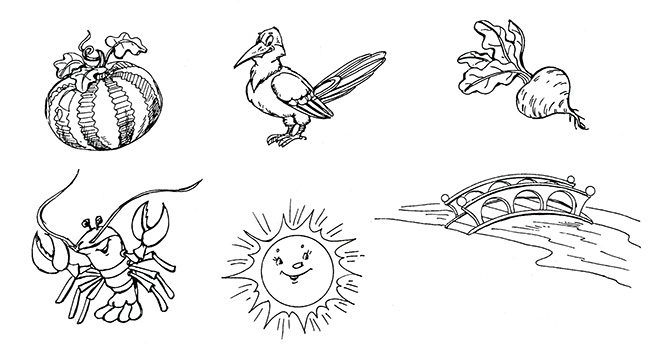 Задание №2Среди цифр скрываются буквы. Отыщи их и обведи красным карандашом. Назовите эти буквы.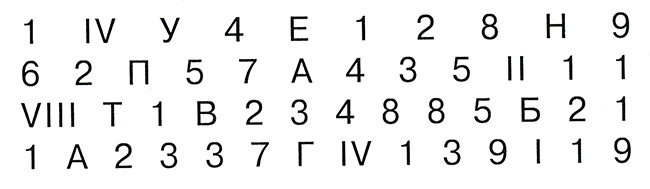 Задание №3Обведи согласные буквы синим карандашом, а гласные – красным.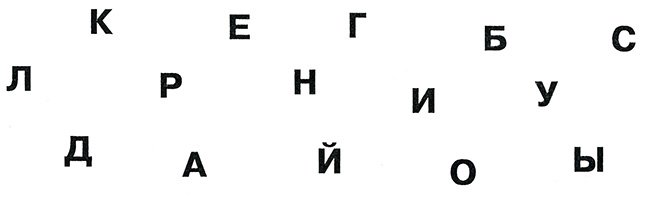 \Задание №4Сколько слогов в каждом слове?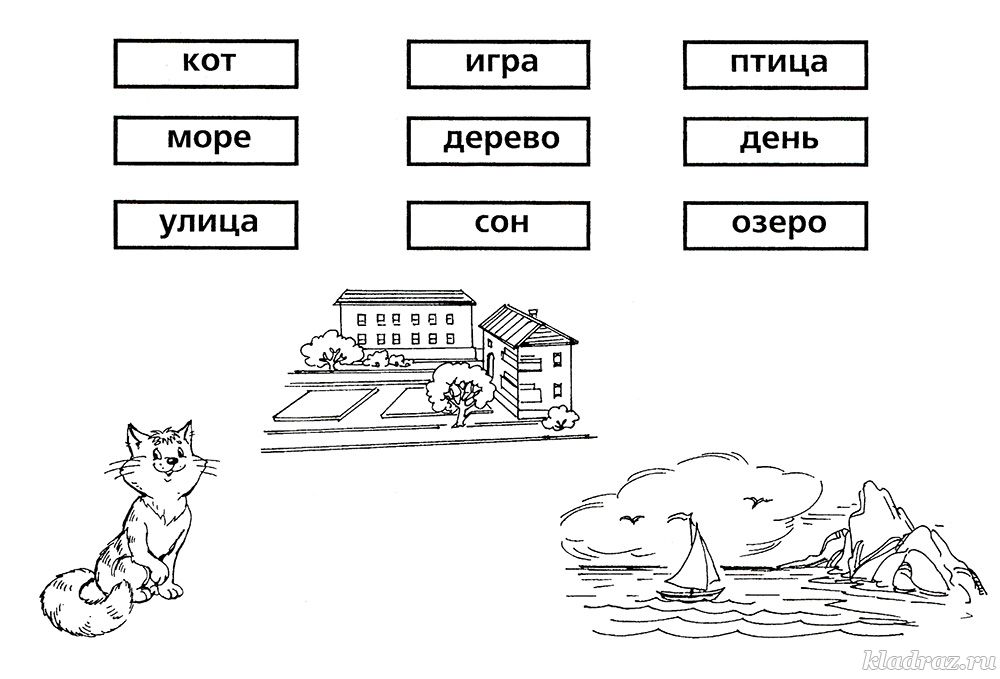 Задание №5Какие буквы спрятались за книжками? Допиши их.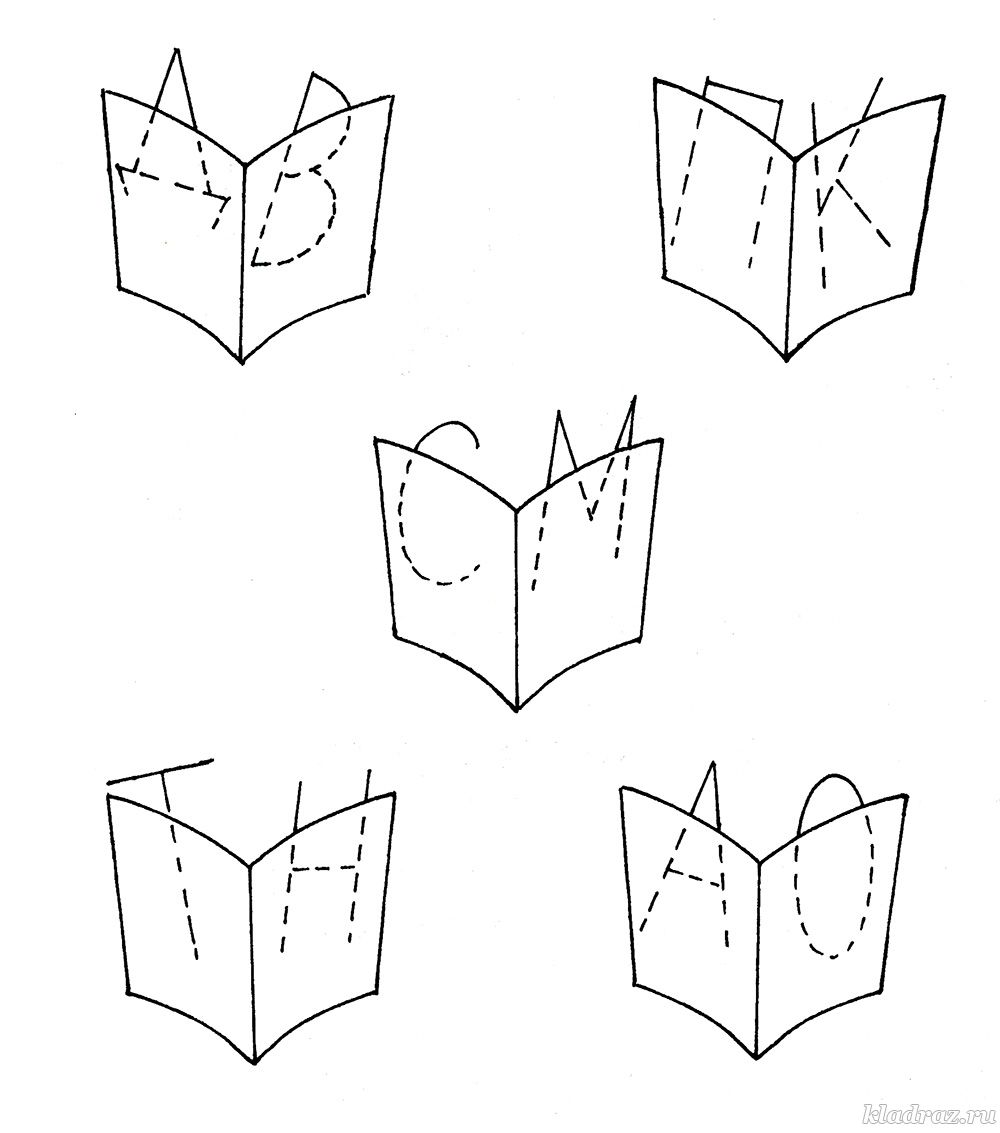 Задание №6Соедини слоги так, чтобы получились слова.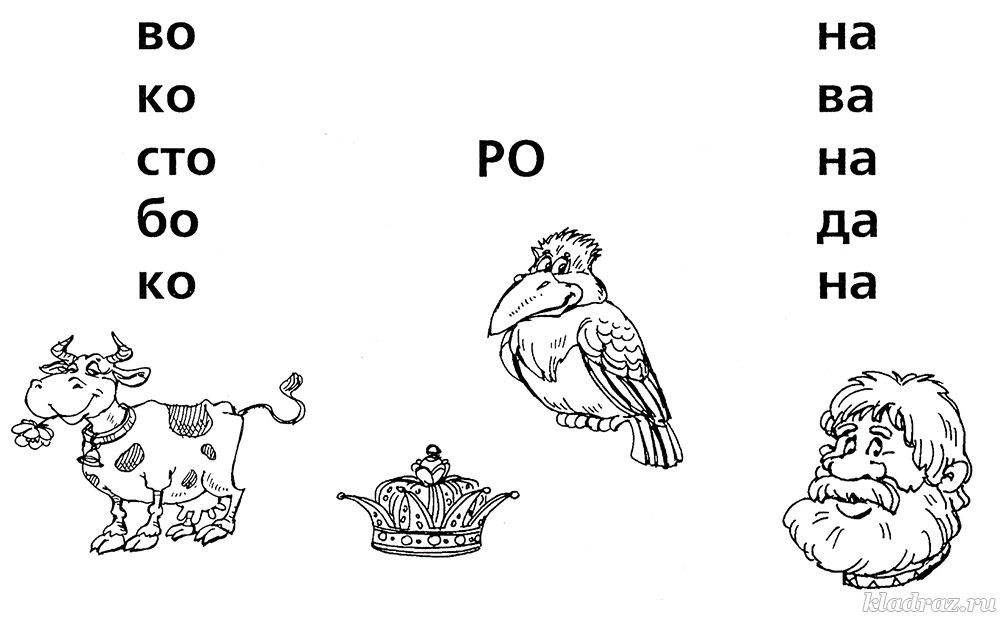 Задание №7Зачеркни лишние слоги, и ты получишь названия животных, которые изображены на картинках.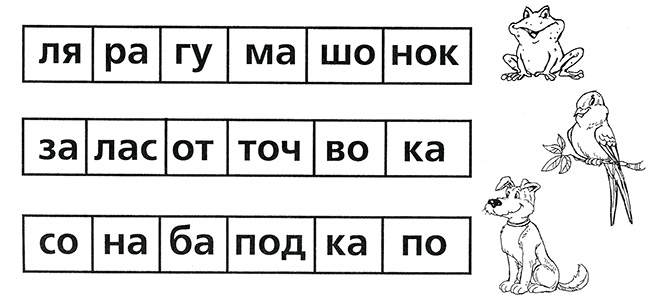 Задание №8Соедини линиями названия времён года и месяцев, которые относятся к этим временам года.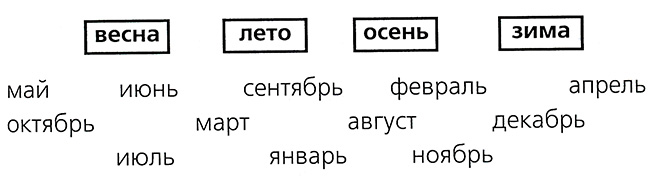 Задание №9Составь их этих букв как можно больше слов. В этом тебе помогут картинки.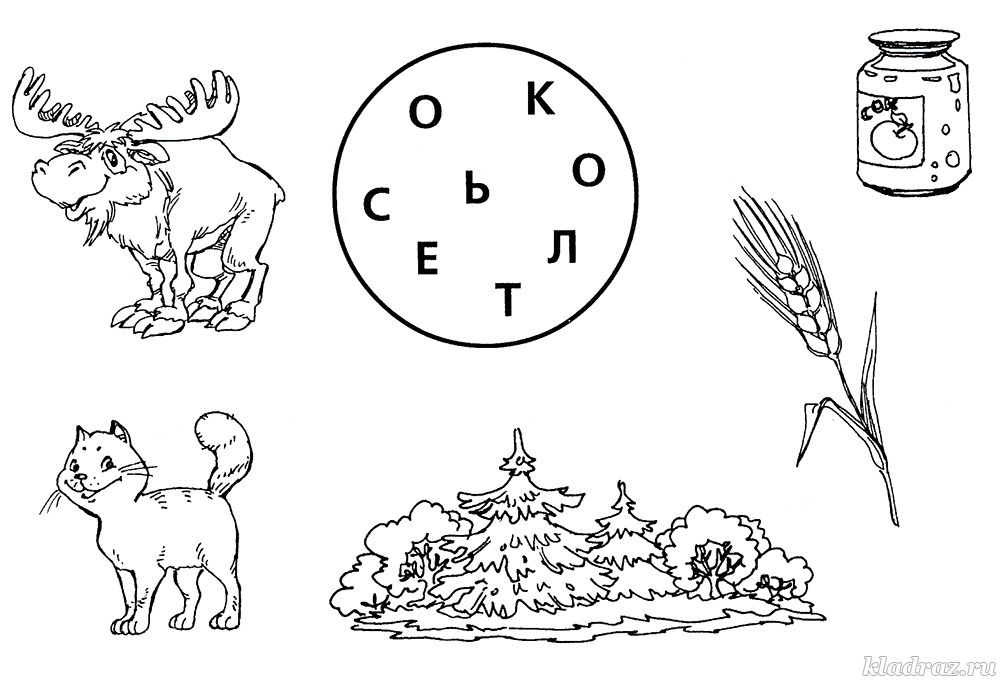 Задание №10Прочитай эти предложения, сначала слева направо, а потом справа налево.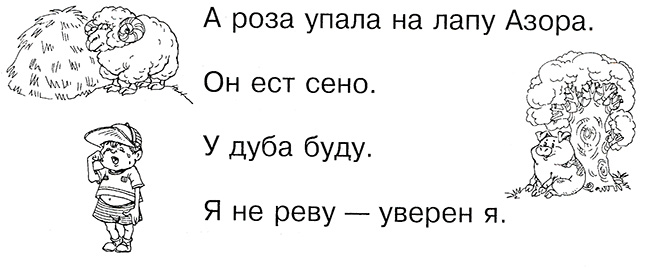 Задание №11Посмотри на картинки и впиши в клеточки нужные слова – предлоги.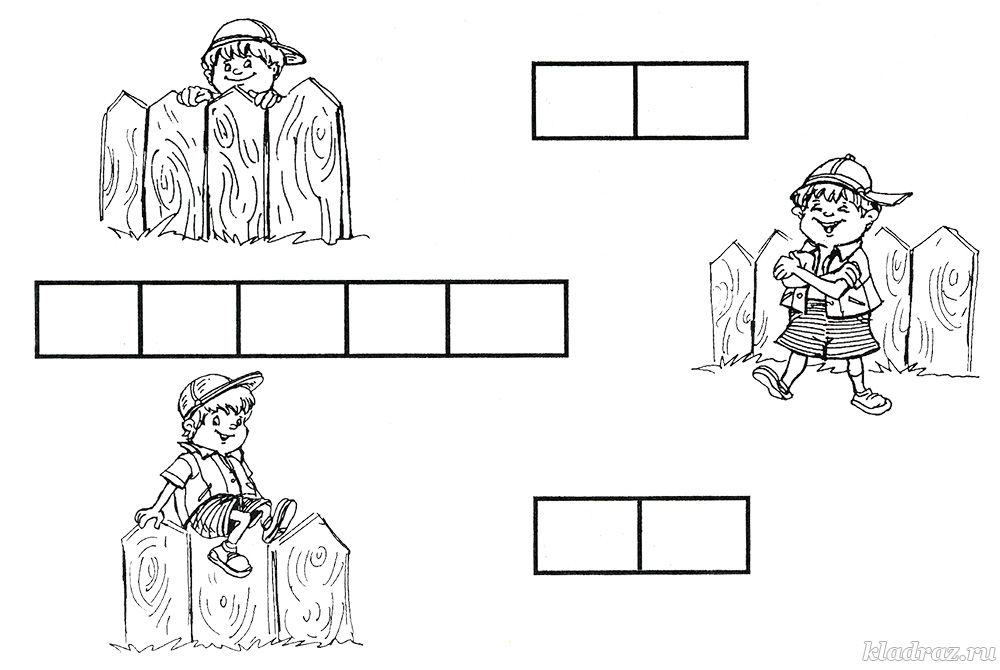 Задание №12Кто что делает? Посмотри на картинки и впиши в пустые клеточки нужные слова – глаголы.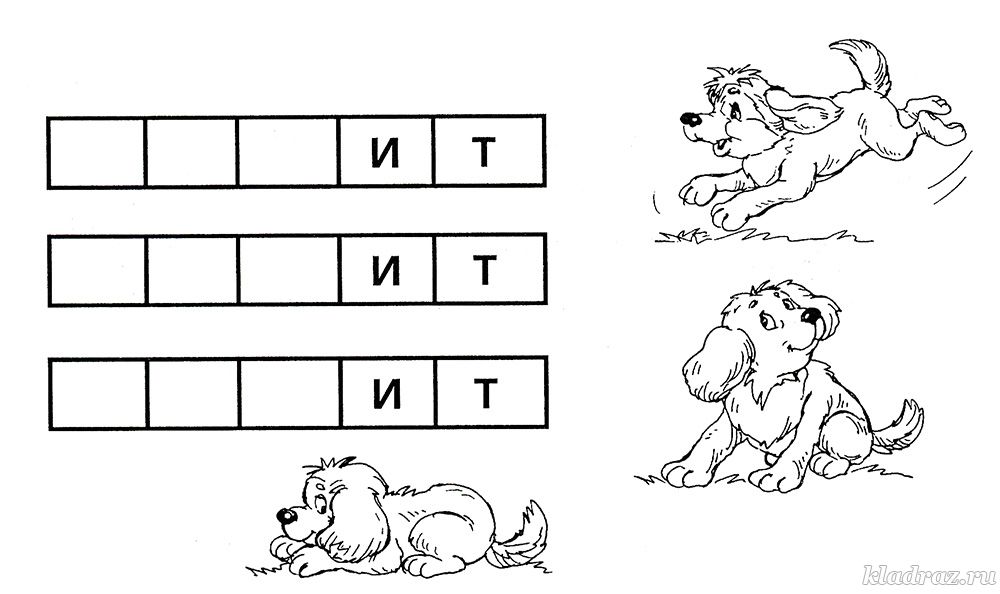 Задание №13Допиши буквы.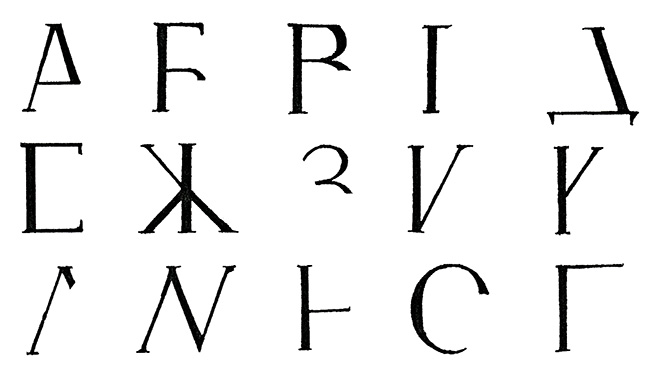 Задание №14Раздай названия цветам.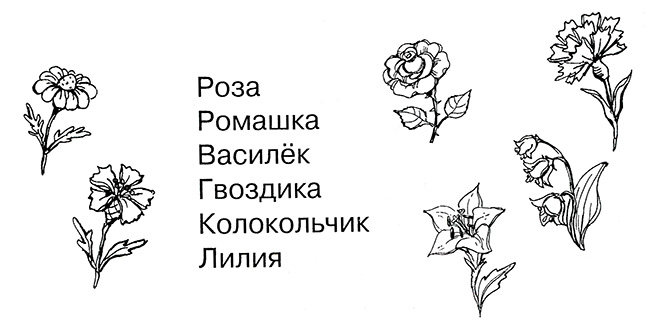 Задание №15Двигаясь по лабиринту, собери буквы и прочитай пословицу.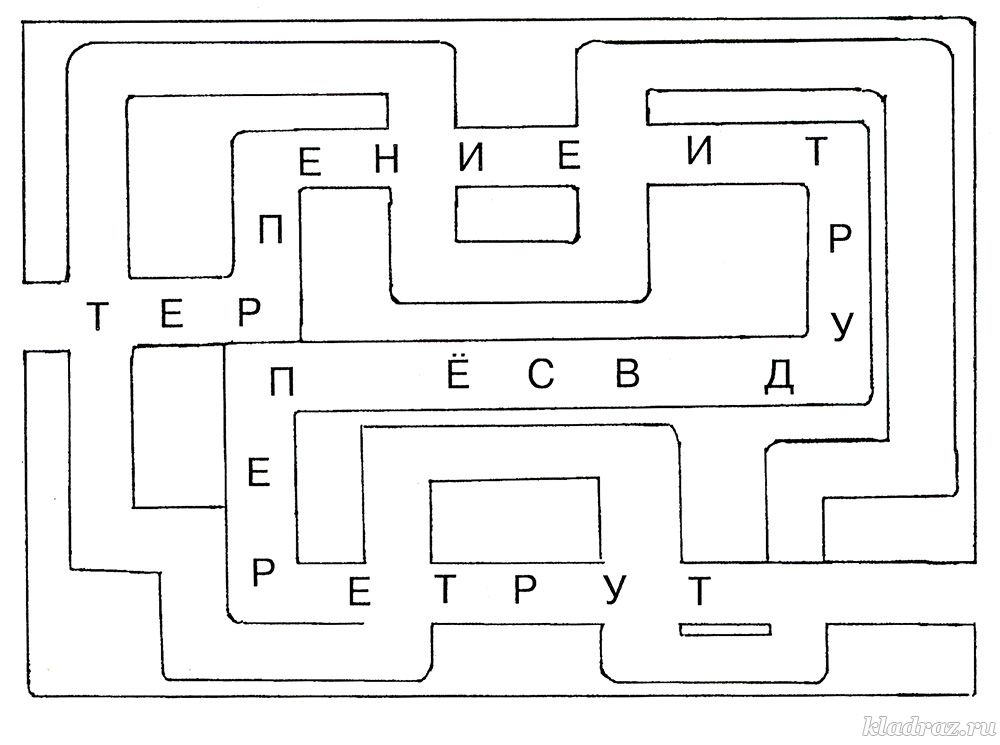 Задание №16Посмотри на картинки и впиши в клеточки названия предметов.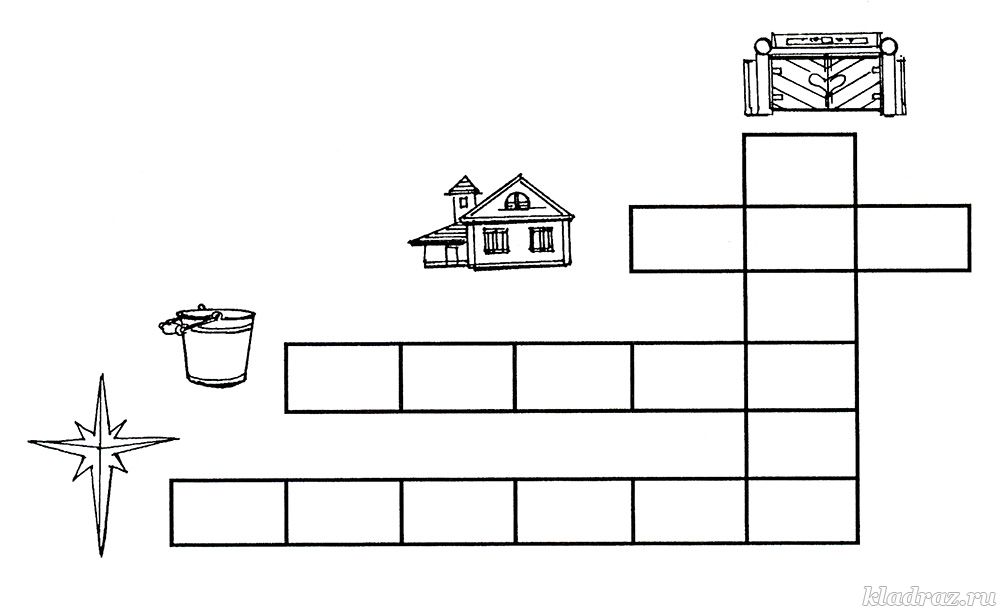 Задание №17Прочитай скороговорки.✏ На дворе – трава, на траве дрова.Не руби дрова на траве двора.✏ Сшит колпак не по-колпаковски.Надо его переколпаковать,перевыколпаковать.✏ Карл у Клары украл кораллы,Клара у Карла украла кларнет.Задание №18Отгадай загадки. Отгадки впиши в пустые клеточки.✏ Серый, зубастый по лесу рыщет – добычу ищет (волк)✏ Горячий – ворчит,а холодный – молчит. (самовар)✏ По полю ползёт, борону везёт. (трактор)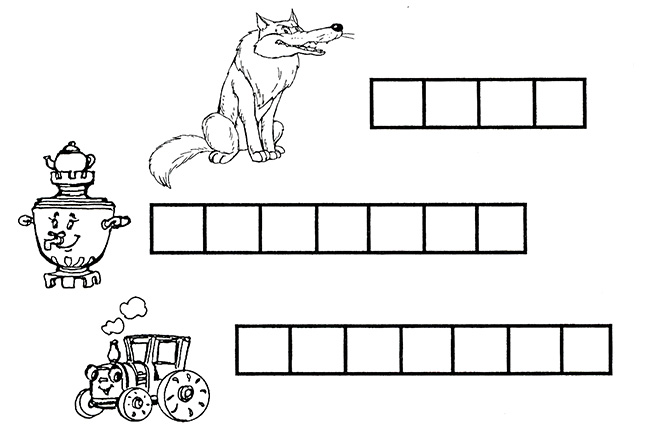 Задание №19Разгадай кроссворд1. Птица, которая поёт красивее всех.2. Домашнее животное, которое охотится на мышей.3. Любимое лакомство собаки.4. Понедельник, вторник, среда, четверг, пятница, суббота, воскресенье. Как назвать эти дни одним словом?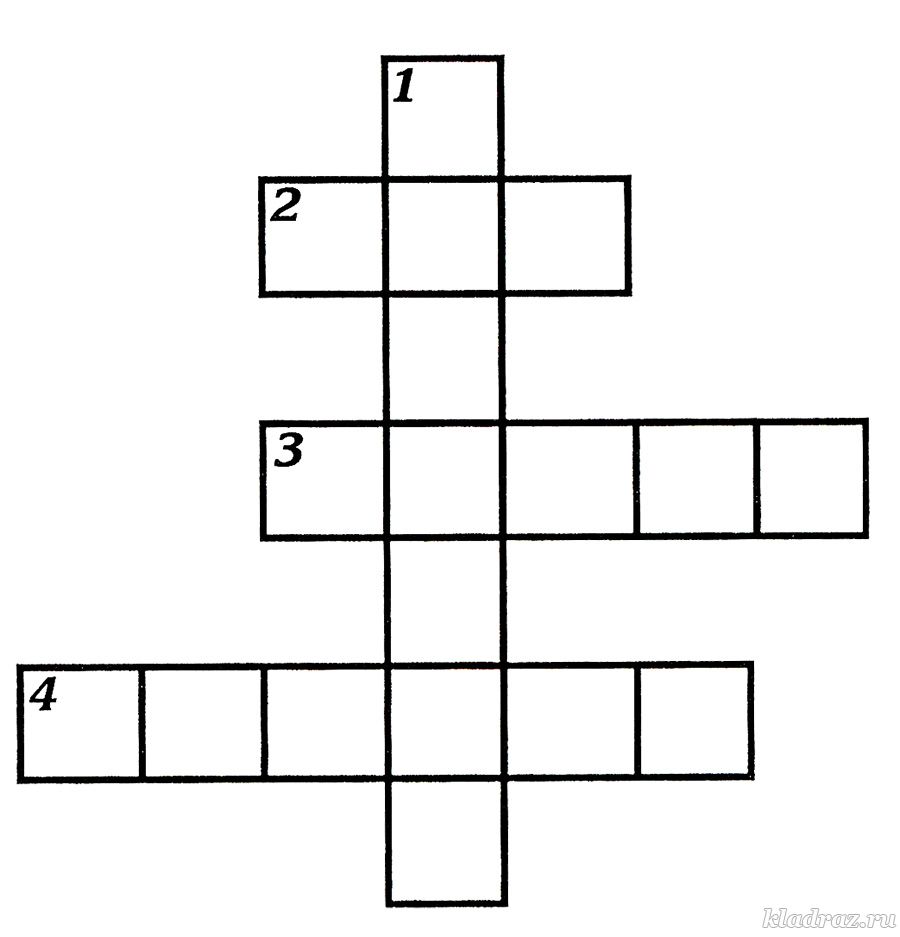 Задание №20Найди похожие слова и соедини их линиями.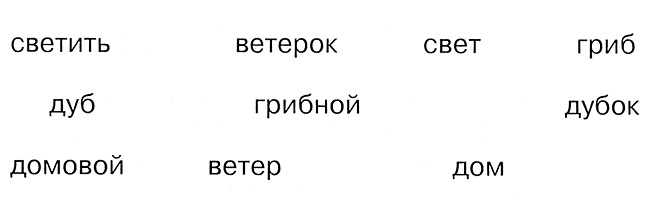 Задание №21Найди в каждом ряду лишнее слово.Попробуй объяснить, почему оно показалось лишним.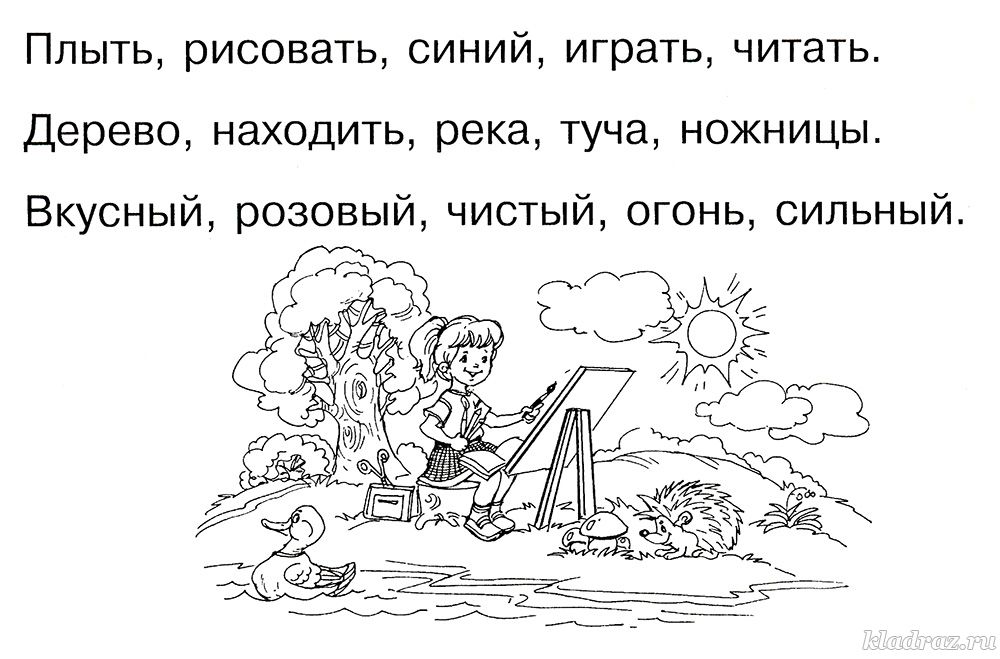 Задание №22Замени в словах по одной букве, и ты получишь новые слова.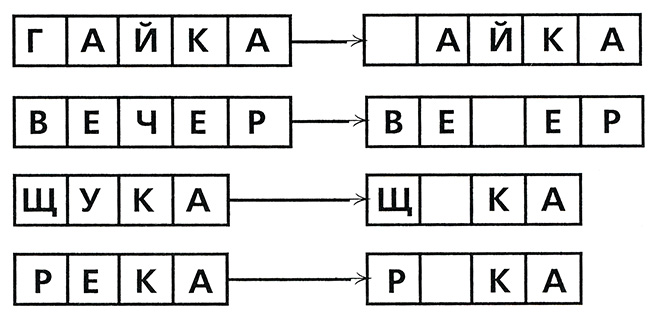 Задание №23Правильно расставь буквы в словах.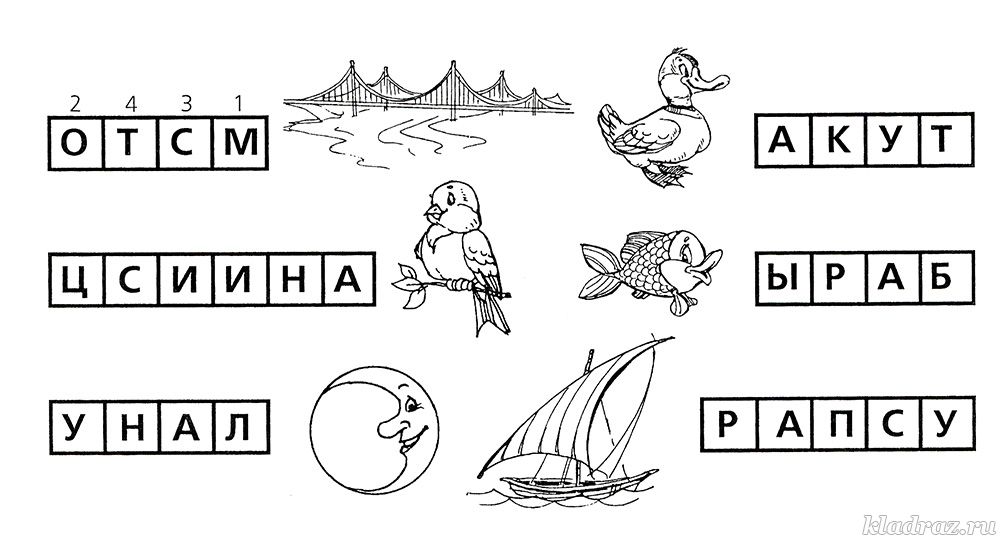 Задание №24Разгадай кроссворд и прочитай слово, которое получилось в столбике.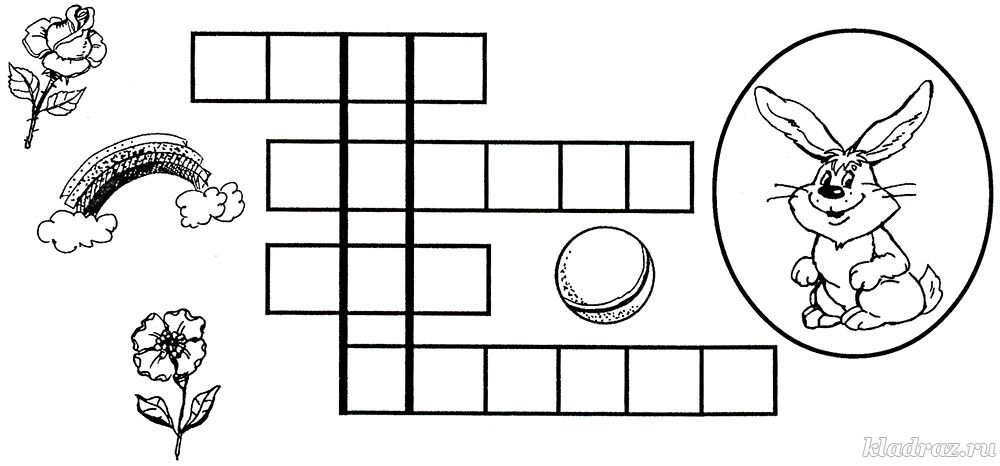 Задание №25Разгадай ребусы. Отгадки впиши в клеточки.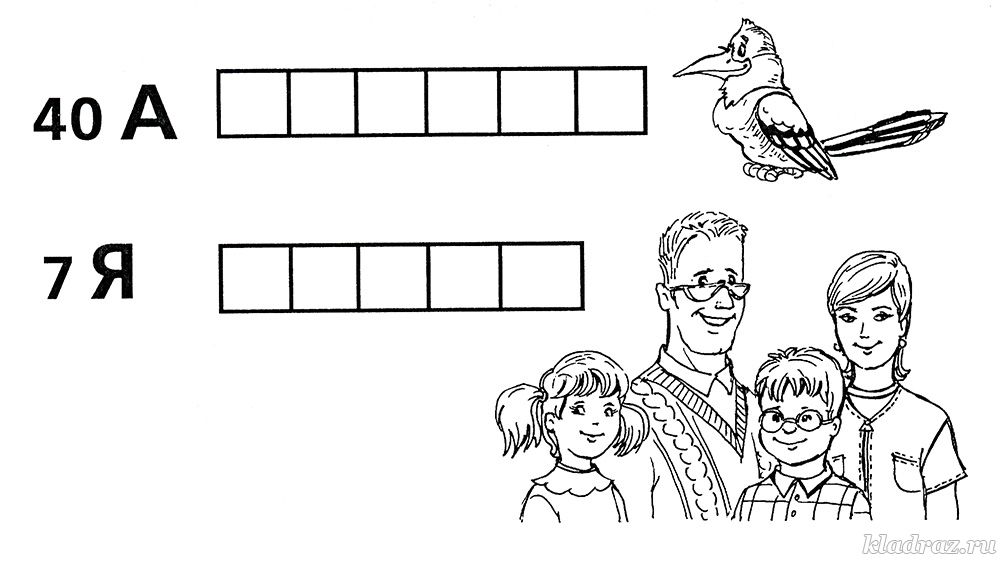 Задание №26Пропало несколько листов календаря. Впиши названия недостающих дней недели в пустые клеточки.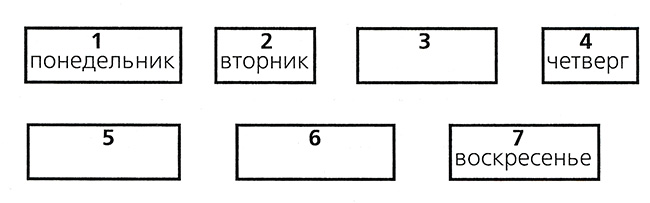 Задание №27Что означают эти выражения?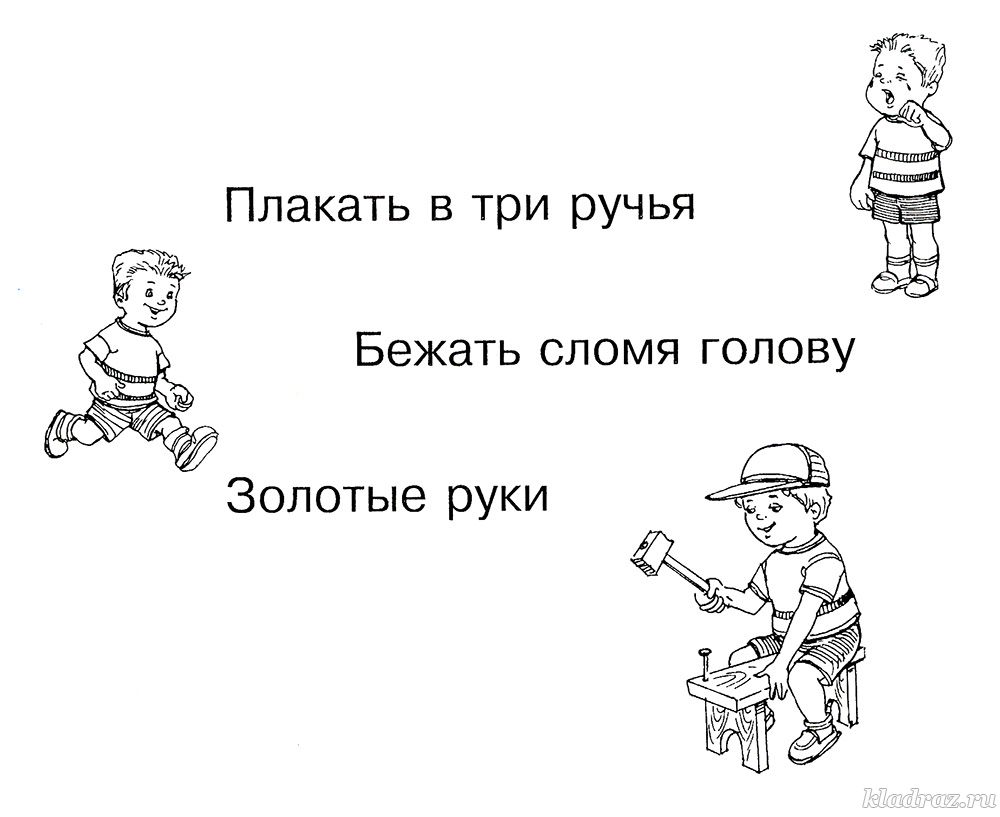 Задание №28Подбери к каждому слову пару по образцу.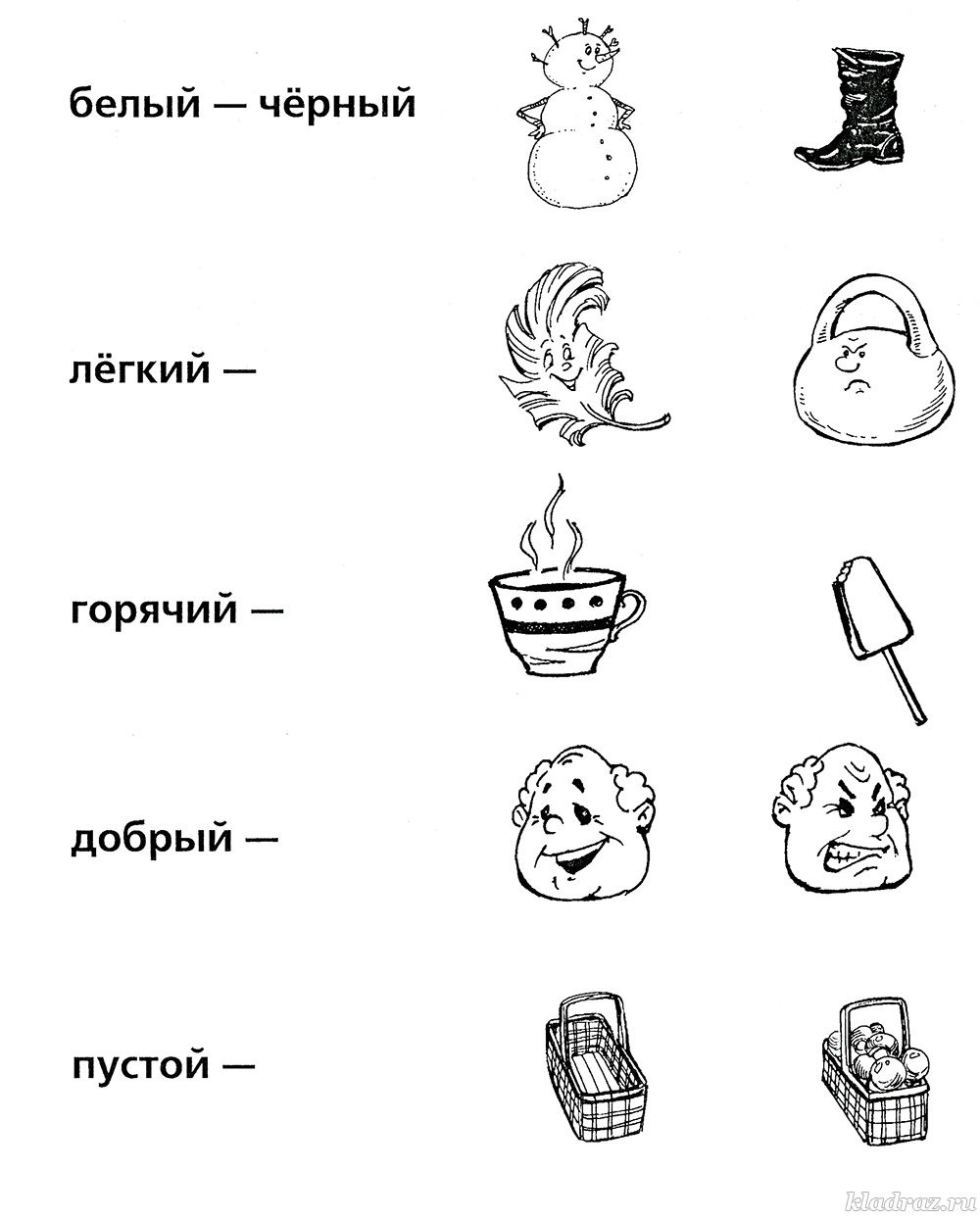 Задание №29Найди в рассказе ошибки, исправь их и прочитай текст без ошибок.Маша и Илья ходили на речку. Там они купались, загорать, играть в мячу. Потом дети пошли домой. По дорога они рассказывали смешные историями.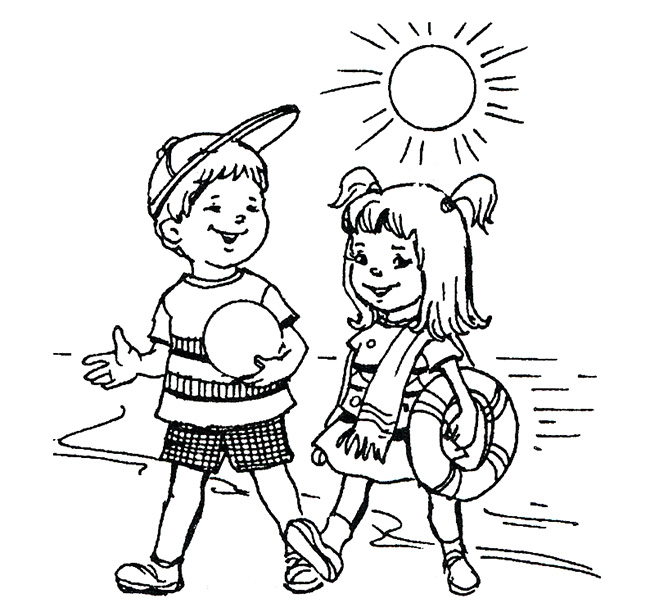 Задание №30Рассмотри картинку, а потом выразительно прочитай стихотворение.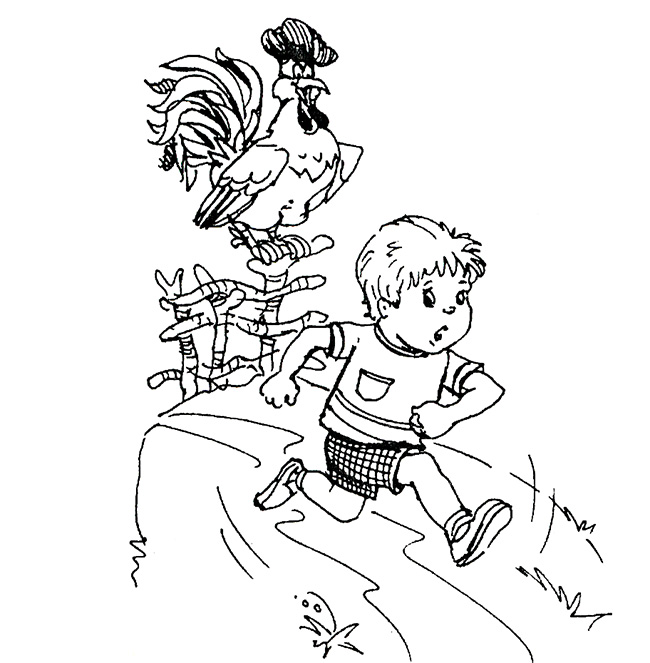 На плетень взлетел петух.Мы бежали во весь дух.Он такой суровый,Гребешок пунцовый,Шпоры жёлтые блестят,Крылья в воздухе свистят…Насмешили! Ха-ха-ха!Испугались петуха!